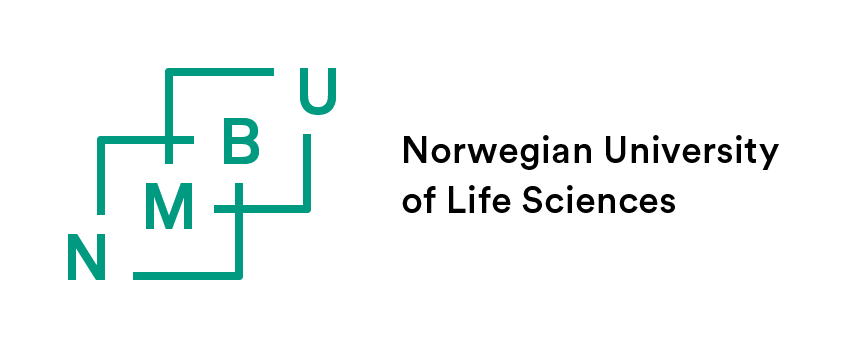 FORM 4.5 		Statement from the Evaluation CommitteeTo be filled in electronically. Complete and sign the statement immediately after the public defence. 
Deliver the original statement to the PhD contact person at the Faculty.1.Candidate’s name:Candidate’s name:2.Evaluation committee:Member 1 (Name, title, place of employment, country)Member 2 (Name, title, place of employment, country)Member 3 (Name, title, place of employment, country)Member 1 (Name, title, place of employment, country)Member 2 (Name, title, place of employment, country)Member 3 (Name, title, place of employment, country)Member 1 (Name, title, place of employment, country)Member 2 (Name, title, place of employment, country)Member 3 (Name, title, place of employment, country)Member 1 (Name, title, place of employment, country)Member 2 (Name, title, place of employment, country)Member 3 (Name, title, place of employment, country)Member 1 (Name, title, place of employment, country)Member 2 (Name, title, place of employment, country)Member 3 (Name, title, place of employment, country)Member 1 (Name, title, place of employment, country)Member 2 (Name, title, place of employment, country)Member 3 (Name, title, place of employment, country)Member 1 (Name, title, place of employment, country)Member 2 (Name, title, place of employment, country)Member 3 (Name, title, place of employment, country)Member 1 (Name, title, place of employment, country)Member 2 (Name, title, place of employment, country)Member 3 (Name, title, place of employment, country)Member 1 (Name, title, place of employment, country)Member 2 (Name, title, place of employment, country)Member 3 (Name, title, place of employment, country)Member 1 (Name, title, place of employment, country)Member 2 (Name, title, place of employment, country)Member 3 (Name, title, place of employment, country)2.Main supervisor:2.Co-supervisor(s):3.ThesisThesisThesisThesisThesisThesisThesisThesisThesisThesisThesis3.Norwegian title:Norwegian title:3.English title:English title:4.Evaluation of thesis:Evaluation of thesis:Evaluation of thesis:Evaluation of thesis:Evaluation of thesis:Approved:Approved:Not approved:4.(Evaluation of thesis is found in previously submitted FORM 4.4 “Assessment of the thesis…”)(Evaluation of thesis is found in previously submitted FORM 4.4 “Assessment of the thesis…”)(Evaluation of thesis is found in previously submitted FORM 4.4 “Assessment of the thesis…”)(Evaluation of thesis is found in previously submitted FORM 4.4 “Assessment of the thesis…”)(Evaluation of thesis is found in previously submitted FORM 4.4 “Assessment of the thesis…”)(Evaluation of thesis is found in previously submitted FORM 4.4 “Assessment of the thesis…”)(Evaluation of thesis is found in previously submitted FORM 4.4 “Assessment of the thesis…”)(Evaluation of thesis is found in previously submitted FORM 4.4 “Assessment of the thesis…”)(Evaluation of thesis is found in previously submitted FORM 4.4 “Assessment of the thesis…”)(Evaluation of thesis is found in previously submitted FORM 4.4 “Assessment of the thesis…”)(Evaluation of thesis is found in previously submitted FORM 4.4 “Assessment of the thesis…”)4.5.Trial lectureTrial lectureTrial lectureTrial lectureTrial lectureTrial lectureTrial lectureTrial lectureTrial lectureTrial lectureTrial lectureNorwegian title:Norwegian title:Norwegian title:English title:English title:English title:Date:Date:Date:6.Evaluation of trial lecture:Evaluation of trial lecture:Evaluation of trial lecture:Evaluation of trial lecture:Evaluation of trial lecture:Approved:Approved:Not approved:Not approved:6.(Comments on the content and the performance):(Comments on the content and the performance):(Comments on the content and the performance):(Comments on the content and the performance):(Comments on the content and the performance):(Comments on the content and the performance):(Comments on the content and the performance):(Comments on the content and the performance):(Comments on the content and the performance):(Comments on the content and the performance):(Comments on the content and the performance):6.Write hereWrite hereWrite hereWrite hereWrite hereWrite hereWrite hereWrite hereWrite hereWrite hereWrite here7.Evaluation of the public defence:Evaluation of the public defence:Evaluation of the public defence:Evaluation of the public defence:Evaluation of the public defence:Evaluation of the public defence:Approved:Not approved:Not approved:7.(Comments):(Comments):(Comments):(Comments):(Comments):(Comments):(Comments):(Comments):(Comments):(Comments):(Comments):7.Write hereWrite hereWrite hereWrite hereWrite hereWrite hereWrite hereWrite hereWrite hereWrite hereWrite here8.ConclusionConclusionConclusionConclusionConclusionConclusionConclusionConclusionConclusionConclusionConclusion8.The Evaluation Committee approves the thesis, lecture and defence of thesis and recommends that:  The Evaluation Committee approves the thesis, lecture and defence of thesis and recommends that:  The Evaluation Committee approves the thesis, lecture and defence of thesis and recommends that:  The Evaluation Committee approves the thesis, lecture and defence of thesis and recommends that:  Candidate’s nameCandidate’s nameCandidate’s nameCandidate’s namewill be awarded the degree Philosophiae Doctor (PhD)will be awarded the degree Philosophiae Doctor (PhD)will be awarded the degree Philosophiae Doctor (PhD)8.Place:				Date:Signatures:(Please use a blue pen.)Place:				Date:Signatures:(Please use a blue pen.)Place:				Date:Signatures:(Please use a blue pen.)Place:				Date:Signatures:(Please use a blue pen.)Place:				Date:Signatures:(Please use a blue pen.)Place:				Date:Signatures:(Please use a blue pen.)Place:				Date:Signatures:(Please use a blue pen.)Place:				Date:Signatures:(Please use a blue pen.)Place:				Date:Signatures:(Please use a blue pen.)Place:				Date:Signatures:(Please use a blue pen.)Place:				Date:Signatures:(Please use a blue pen.)